©Kamila Michalska, 2020Pokoloruj ramki wokół ilustracji, w których nazwach słychać głoskę „Z”.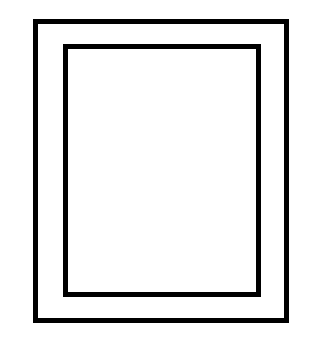 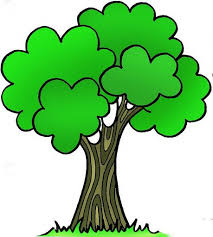 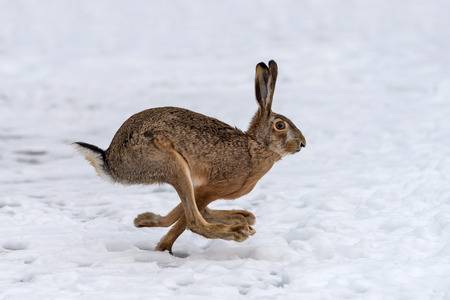 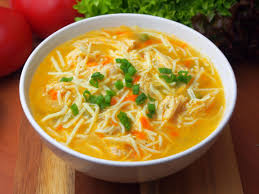 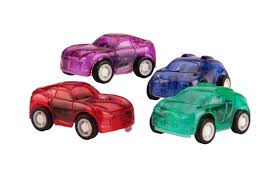 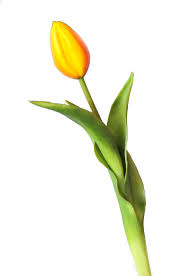 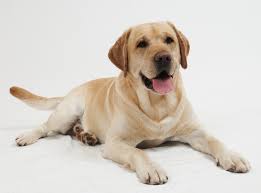 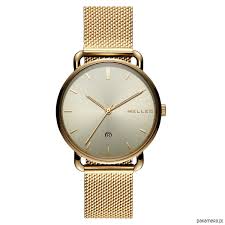 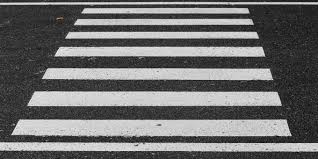 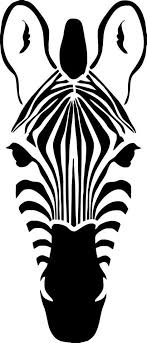 